KOKO PERHEEN TONTTUSUUNNISTUKSEN RASTIPAIKKAOHJEET 2020-2021Eri puolille Akaata on sijoitettu 15 tontturastia. Kun löydät tontun, kuvaile vastauksessasi mitä tonttu tekee esim. Tonttu laskee mäkeä.  Vähintään 5 rastia hakeneiden kesken arvotaan 30e arvoinen lahjakortti Tokmannille sekä makeita yllätyspalkintoja. HUOM! Suunnistuksen voi tehdä myös pimeällä, sillä jokaisessa rastissa on heijastin kiinnitettynä!  Rastit 1-5 Toijala, 6-10 Viiala, 11-15 Kylmäkoski. Ilmoita puuttuvasta rastista viestillä numeroon 040 335 3366. Muistathan mainita kaikki osallistujat ja heidän ikänsä.Palauta tämä tiedosto täytettynä pe 8.1.2021 mennessä osoitteeseen jussi.pentti@akaa.fiNIMI:_____________________________________________   PUHELIN:_____________________________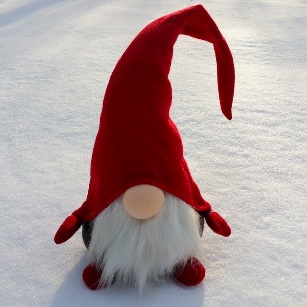 RASTIPAIKKAMITÄ TONTTU TEKEE?Kappelinkuja-Rinnetie, Hautausmaa, koivu Sontulantie 9, Tekojäärata, huoltorakennus Köyvärintie 3, Monarin parkkipaikka, koivuMeijerintie 5-7, Sikosuon leikkipuisto koivu (Näkyy meijerin suunnasta)Nahkialanlampi, polkujen risteys, koivuTyömiehenkatu-Eteläinen Tarpiantie risteys, Leppäkertun leikkipuisto, koivuKiuruntie 7, Riskun leikkikenttä, koivuMetsäläntie 12, Sirkkalan leikkipuisto, koivuTilhenkuja 6, Tillihaan leikkikenttä, koivuLapintie 14-16, Alkkulan leikkipuisto, koivuKuntopolku 2, Riuttamäen kuntopolku lähtö, koivuRiuttamäentie 2-4, Kylmäkosken hautausmaa, koivuKylmäkoskentie 137, Kylmäkosken kirkko, koivuLehtitie 3, Kylmäkosken srk-talo, kiipeilytelineJokitie 3, Kylmäkosken kuntosali, koivu